Nar-Anon World Service Conference 2021Inbox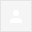 TO ALL NAR-ANON REGIONAL CHAIRS, REGIONAL DELEGATES, ALTERNATE DELEGATES, BOARD OF TRUSTEES MEMBERS, WORLD SERVICE COMMITTEE CHAIRS, AND NATIONAL SERVICE OFFICES:Recently the Board of Trustees of Nar-Anon sent an email to all region chairs, delegates, and alternate delegates to inform them of a decision to conduct the 2021 World Service Conference by virtual means.At this time, the World Service Conference Committee is asking each region to submit documentation indicating the status of current delegates and alternate delegates, along with confirmation of their intention to participate in the 2021 virtual conference. The dates of the conference are April 30 – May 3, 2021. The deadline to receive the assembly minutes and confirmation is January 31, 2021. Those regions who have no changes in either delegate or alternate delegate need only send a confirming email to that fact.There may be questions regarding equalized expense for the conference. The equalized expense amount for the virtual conference is $350 per participant. There are regions who have already paid the amount of $1950 for each participant. We are asking those regions to consider a group conscience motion to contribute any balance of their payment to the WSO. Those regions which have not paid will need to send payment no later than February 28, 2021. This amount includes the cost of mailing the conference books to each participant. International participants will be reimbursed for cost of printing the books, if needed.Those individuals interested in being observers (audio only) should notify the conference committee of their intent by March 31, 2021.Please ensure that all delegates and alternate delegates have submitted correct email addresses to this committee. The email address will be used for the practice polls and voting, and any other communication related to the conference. We suggest creating a separate email address for the delegate and alternate delegate which would be used exclusively for those service positions, and not personal addresses. This would provide continuity and accuracy of communications.You will receive several important emails over the next few months as we prepare for this conference. We will be asking delegates and alternate delegates to be part of a series of pre-conference technological events, which may include “straw poll” voting and “pre-ballot” voting. These are designed to put into practice what will be used at the conference. 
In Loving Service,WSC Committee
wscconference@nar-anon.org